Nom :							École :Prénom : 						Enseignant :Date de demande :					Classe :Bilan de l'aide spécialisée* (E/G)Quantitative :	Nombre de semaines durant lesquelles l'aide a été apportée …................. , fréquence …...Qualitative :Amélioration   □	Situation inchangée □		Régression  □		Constats divergents  □Domaine de compétences :Observations :Date :							Signature :* à renseigner conjointement à la fin de l'aide spécialisée par l'enseignant(e) et le (ou les) membre(s) du RASEDConserver une copie à l'école dans le dossier de l'enfant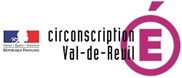 RÉPONSE À LA DEMANDE D’AIDE RASEDannée scolaire 20 . . . / 20 . . .D4RÉPONSE À LA DEMANDE D’AIDE RASEDannée scolaire 20 . . . / 20 . . .Doc n° :Indication d'aideAide effective□  Au sein de la classe et/ou de l'école□ ….................................Aides RASED□  Spécialisée à la dominante pédagogique□ ….................................Aides RASED□  Spécialisée à la dominante rééducative□ ….................................Aides RASED□  Intervention du psychologue□ ….................................□  Extérieure à l'école□ ….................................Si aide apportée en fin d’année scolaire :poursuite envisagée dès septembre de la rentrée scolaire suivanteOUINONSi aide apportée en fin d’année scolaire :poursuite envisagée dès septembre de la rentrée scolaire suivante